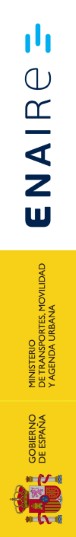 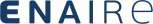 Expdte. Núm: CAN 26/ 2021	06/ 05/ 2021En LAS PALMAS, a 06 de mayo de 2021REUNIDOSDE UNA PARTE: D. MANUEL ARRABAL HERNÁNDEZ, con NIF nº 51.674.374- K. Actúa en este acto en su calidad de DIRECTOR REGIONAL D.R.N.A. CANARIA enrepresentación de la empresa E.P.E. ENAIRE, con domicilio social en Avda. de Aragón, s/ n, bloque 330, portal 2, Parque Empresarial Las Mercedes,28022 Madrid. ----------------------------------	----------------       ------Nº DE IDENTIFICACIÓN FISCAL:-Q2.822.001J.----------------------  -----------------         -----------------------------------	---- --Y DE OTRA: Don Óscar Luis Díaz Melián, con D.N.I. núm. 43.260.573-B, actúa en este acto en representación de TRANSPORTES ANTONIO DÍAZ HERNÁNDEZ, S.L., con domicilio social en Las Palmas, callLeas Mimosas, 41, Polígono Industrial de Arinaga, código postal 35.118 y según consta en la Escritura de fecha ocho de abril de 2003, otorgada ante el Notario del Ilustre Colegio de Las Palmas, D. Alfonso Zapata Zapata y número de Protocolo 1.142 -Nº IDENTIFICACIÓN FISCA:LB    35.062.926 -------------------------------------------------	--------------------------	-------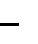 Los comparecientes se reconocen recíprocamente capacidad legal para obligarse y otorgar el presente documento a cuyo efecto EXPONEN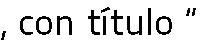 Que tramitado por parte de E.P.E. Enaireel expediente nº CAN 26/ 2021	Servicio de transporte para el personal de diario del ACC Canarias la empresa firmante ha resultado adjudicataria del mismo, y en base a ello, los comparecientes otorgan el presente contrato de acuerdo con las siguientes: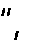 ESTIPULACIONESPRIMERA.- El objeto del presente contrato es:  SERVICOI  DE TRANSPORTE PARA EL PERSONAL D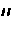 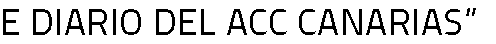 SEGUNDA.-  El precio del presente contrato se fija: DE ACUERDO A LAS CONDICIONES TNÉICCAS Y ECONÓMICAS ESTABLECIDAS EN SU OFERTA, y será abonado conforme a lo establecido en el Pliego de Bases unido a este contrato-.--- ------------------ --TERCERA.-  El plazo de ejecución será de UN (1) AÑO, que comenzará a partir de la fecha de la firma del acta de inicio del servicio. -- ----  -----------    ----------------------------	--------------------------------------------------------------	---  ------CUARTA.- En garantía del cumplimiento de cuanto establece el presente contrato, y a los efectos prevenidos en el Pliego de Bases, el adjudicatario ha impuesto en concepto de fianza definitiva mediante ingreso en metálico en la cuenta del Banco de Sabadell S.A. ES39 0081 0300 6100 0192 3098, por un importe de 799,95 EUROS y a disposición delDirector Regional de N.A. de la región Canariade la E.P.E. ENAIRE, según ingreso de fecha 05 de mayo de 2021-----------  -- -----------------    --------  -------QUINTA.- En aplicación de lo dispuesto en el Artículo 43.1.f de la Ley 58/ 2003 de 17 de Diciembre, General Tributaria, el adjudicatario deberá presentar en la División de Contratación NA de E.P.E. Enaire con una periodicidad máxima de un año, durante el plazo de ejecución del contrato, sus prórrogas y hasta la fecha de su última factura, certificado de la AEAT acreditativo de encontrarse al corriente en sus obligaciones tributarias (modelo 01C) durante los doce meses inmediatamente anteriores.    ---------------------------------------------------------------	--------------------- ------------------------------SEXTA.- El adjudicatario se compromete a realizar por su cuenta y riesgo el objeto del contrato con estricta sujeción a los pliegos y demás documentos que sirvieron de base a la adjudicación, a cuyo efecto suscribe en este mismo acto un ejemplar del Pliego de Bases.------------------------------------------------ ------- ------ ---------------- ---------------------------- ---Leído por ambas partes el presente contrato, lo encuentran ajustado a sus deseos y en prueba de conformidad, lo firman por duplicado ejemplar, en el lugar y fecha indicados en el encabezamiento, manifestandosu expreso sometimiento a los Juzgados y Tribunales de Las Palmas, para cualquier duda que surja sobre la interpretación o ejecución delmismo, con renuncia expresa al fuero que pudiera corresponderles.---------------------------------- ----------- --------------------- ------- ---------------EL ADJUDICATARIO	DIRECTORN.A. REGIÓN CANARIA- ENAIREP.P.	P.P.Fdo: OSCAR LUIS DIAZ MELIAN	Fdo: MANUEL ARRABAL HERNANDE